Beschreibung / Description:Struktur / Structure: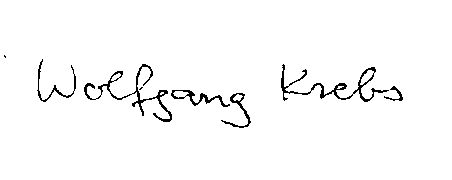 Dr. Wolfgang KrebsVeranstaltungMedienkompetenz IITypProseminar, 2 SWS, ECTS-CreditsDozentPD Dr. Wolfgang KrebsZeitraum /periodSS 2013Einzelheiten /detailsfür Anfänger geeignet / suitable for beginnersgeeignet als Schlüsselqualifikation / key skillsEinzelunterricht nach Bedarf / Individual Leesons as neededUnterrichtssprache Deutsch und Englisch / Language german and englishInstitution: Zentralinstitut für Angewandte Ethik und Wissenschaftskommunikation (ZIEW)Ort: Raum 1.043, UNI-Bibliothek ErlangenTermine nach Vereinbarung / by appointment Anmeldung bis / registration: 1.5.2013 Dr. Wolfgang Krebs (wkrebs@wk-wkw.de), Tel. (mobil) 0170-2140100 Die Veranstaltung setzt neue Akzente in Fragen der Beherrschung notwendiger Medien für Sehgeschädigte. Studierende mit Sehbehinderung müssen mit den üblichen Programmen, Excel und Grafiksoftware, umgehen können. E-Book und Hörbücher stellen Alternativen zum gedruckten Wort dar, die jedoch auch mit Problemen belastet sind. Die Recherche in Datenbanken und in anderen Informationsquellen des Internet ist zuweilen schwierig, aber nicht unmöglich. Das Seminar vermittelt Kenntnisse und gibt Gelegenheit zum Üben.The seminar sets new priorities in matters of control of necessary media for visually impaired. Students with impairment must deal with the usual programs, Excel and graphics software. E-book and audio books provide alternatives to the printed word, but they are also burdened with problems. The research in databases and other information sources of the Internet is sometimes difficult, but not impossible. The seminar provides the knowledge and gives an opportunity to practice.1Einleitung: Zusammenfassung von Medienkompetenz IEinsatz von E-Lupen, Vergrößerungssoftware, Screenreader2Excel für schwache Augen IEinführung in die Funktionsweise3Excel für schwache Augen IIWege der Bedienung4Formate und ihre Probleme IGrafikprogramme für Sehbeeinträchtigte5Formate und ihre Probleme IIWie arbeitet man als Sehbehinderter mit Farben?6Formate und ihre Probleme IIIPDF, der Quasi-Standard7E-Book, das elektronische Medium IWissenschaftliche Relevanz und Nutzbarkeit durch Sehgeschädigte8E-Book, das elektronische Medium IIEpub, mobipocket _ und wie man E-Books selbst herstellt9Hörbücher IMöglichkeiten und Grenzen der Rezeption von Informationen10Hörbücher IIDer DAISY-Standard11Datenbanken ISchwierigkeiten bei der Literatursuche12Datenbanken IIZum Ersatz von gedruckten durch Online-Quellen13Datenbanken IIIDas Angebot der FAU (nach Studienrichtung)14Webkunde für Sehgeschädigte IHilfsmittel aus dem Internet15Webkunde für Sehgeschädigte IIInformation aus dem Internet